          Campaña de la Fraternidad 2012  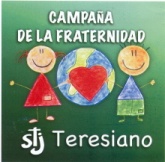 JASSÁ                                         Preescolar MOTIVACIÓNVamos a saludar a Jesús ahora que inicia la mañana. Le decimos juntos Gracias Jesús por estar aquí conmigo. Yo sé que Tú me amas mucho. Ayudame a quererte  siempre y hacerte conocer y amar por todos. Haz que cada día mis acciones sean más como las de Santa Teresa de Jesús y San Enrique de Ossó porque de seguro eso hace que me parezca a ti.PREGUNTAS GENERADORAS  - OPCIONAL -Hemos dicho en nuestro saludo a Jesús que nos queremos parecer a San Enrique, a Teresa ¿Quién nos dice que hacían Teresa y Enrique para parecerse a Jesús?A cada niño/a se le entrega una tarjeta como de lotería con las 6 imágenes o una a cada una. O bien se amplifican y se las van mostrando.Se propicia el diálogo…ILUMINACIÓNTeresa y Enrique fueron muy amigos de Jesús y un día le entregaron su corazón para que Él lo trasformara. Hoy vamos a decirle quedito a Jesús que le ofrecemos nuestro corazón para amar a los que más lo necesitan. Pon tus manos en el corazón, tómalo con cuidado, extiende tus manos ofreciéndole a Jesús tu corazón y dile: Jesús que todo lo que haga lleve el color del amor, te ofrezco mi día por tantos niños que hoy pasan hambre, que no tienen casa, que les falta un sweter calientito con que cubrirse.Jesús que esté siempre tan cerca de ti que se note que somos amigos de verdad. Que así como tú me compartes tu luz, yo me comparta a los demás.Jesús quiero un corazón esponjado, sensible a las necesidades de los demás.Jesús haz que mi corazón no sea ciego y sepa consolar al que se siente triste.Jesús que aprenda a tomar el camino de la sencillez porque ese es tu camino.Y Jesús que aún desde ahora que soy pequeño/a que quien me mire te vea.COMPARTOQuédate con una imagen, cierra tus ojos e imagina tu rostro ahí. Eres tú, radiante y feliz de hacer cosas que te hacen parecerte a Teresa ¿Cómo te ves?Dibuja una sonrisa en tu cara y dile a Jesús GRACIAS. TE QUIERO. QUIERO SER COMO TÚ.COMPROMISO   - OPCIONAL  -Con esa imagen en nuestro corazón nos despedimos de Jesús llevándonos esa tarea que nos hace más hermanos unos de otros y más parecidos a Jesús.TODO POR JESÚSTODO CON JESÚS TODO COMO JESÚS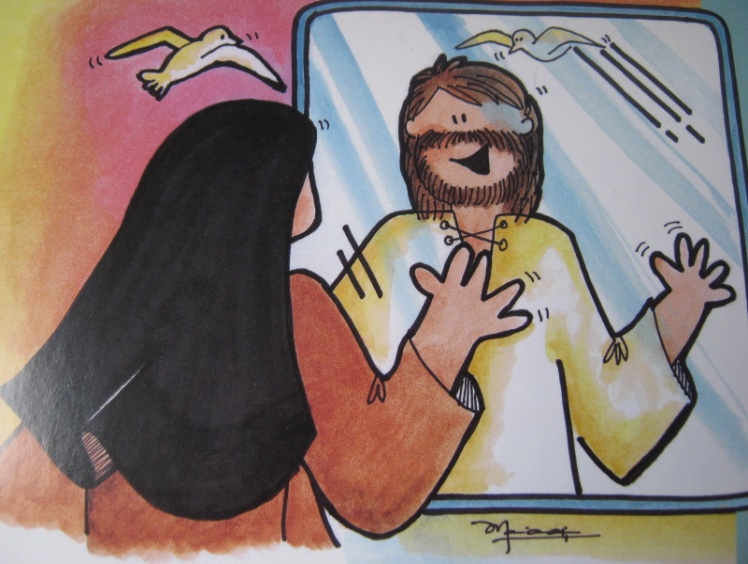 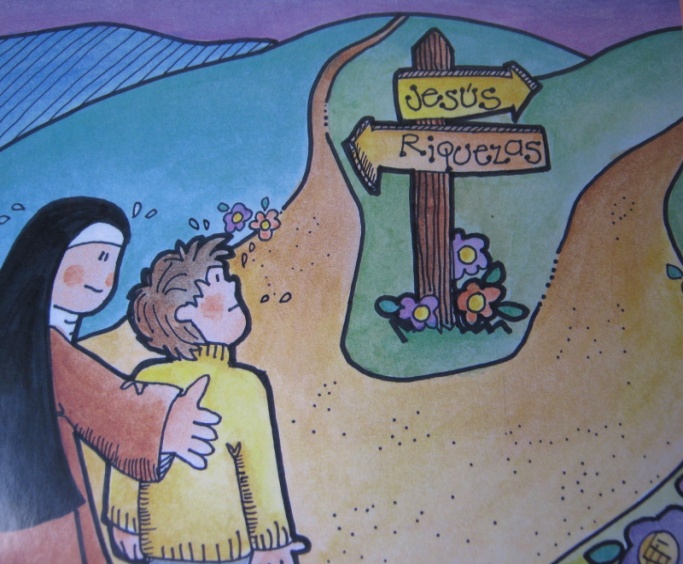 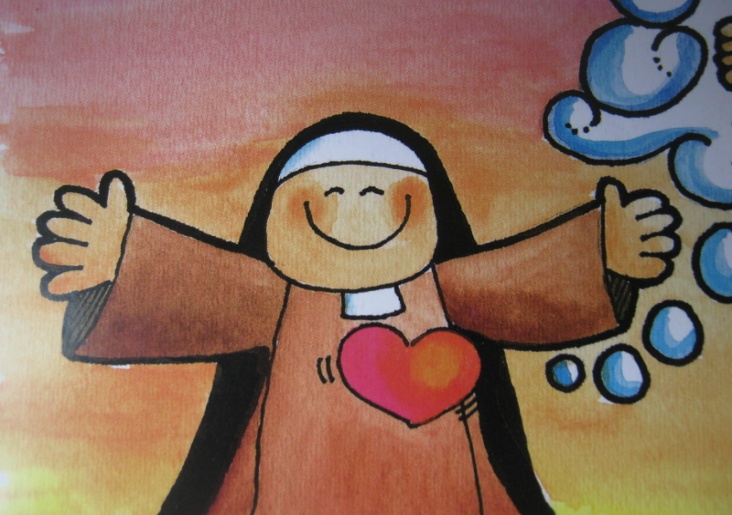 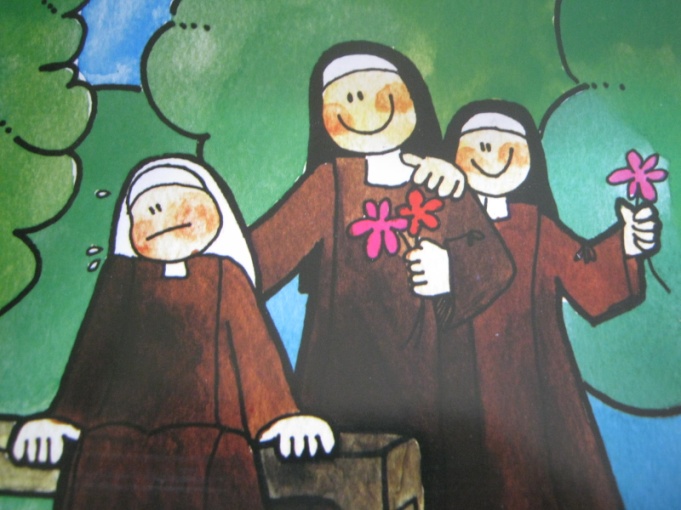 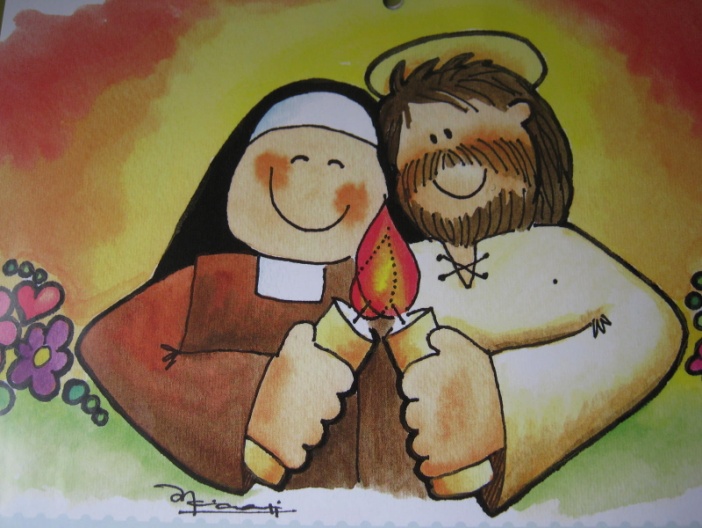 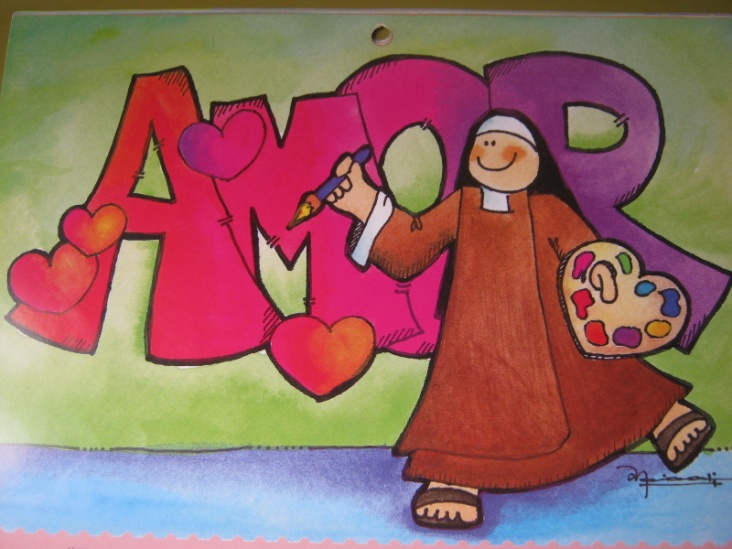 